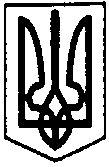                                ПЕРВОЗВАНІВСЬКА СІЛЬСЬКА РАДАКРОПИВНИЦЬКОГО РАЙОНУ КІРОВОГРАДСЬКОЇ ОБЛАСТІ ___________ СЕСІЯ ВОСЬМОГО СКЛИКАННЯПРОЕКТ РІШЕННЯвід  «  »             2019 року                                                                                №  с. ПервозванівкаПро затвердження проекту землеустроющодо відведення земельної ділянки у власність(шляхом безоплатної передачі)Відповідно ст.ст.118,121 Земельного кодексу України, ст.30,50 Закону України «Про землеустрій», ст.24 Закону України «Про державний земельний кадастр», ст.26 Закону України «Про місцеве самоврядування в Україні», розглянувши проект землеустрою та заяву гр. Гужявічене Оксани Григорівни від 13.11.2019 року, сільська радаВИРІШИЛА:1.Затвердити гр. Гужявічене Оксані Григорівні проект землеустрою щодо відведення земельної ділянки у разі зміни цільового призначення для ведення особистого селянського господарства (код КВЦПЗ – 01.03) у власність (шляхом безоплатної передачі) загальною площею 1,5000 га, у тому числі по угіддях: рілля – 1,5000 га  із земель сільськогосподарського призначення, кадастровий номер земельної ділянки 3522586600:02:000:6029 за рахунок земель запасу, що перебувають у комунальній власності за межами населеного пункту на території Первозванівської сільської ради Кропивницького району, Кіровоградської області.  2.Передати гр. Гужявічене Оксані Григорівні земельну ділянку у разі зміни цільового призначення для ведення особистого селянського господарства (код КВЦПЗ – 01.03.) у власність (шляхом безоплатної передачі) загальною площею 1,5000 га, у тому числі по угіддях: рілля – 1,5000 га із земель сільськогосподарського призначення, кадастровий номер земельної ділянки 3522586600:02:000:6029 за рахунок земель запасу, що перебувають у комунальній власності за межами населеного пункту на території Первозванівської сільської ради Кропивницького району, Кіровоградської області .   3.Здійснити державну реєстрацію права власності на земельну ділянку відповідно до вимог чинного законодавства.4.Землевпоряднику сільської ради внести необхідні зміни в земельно – облікові документи.5.Контроль за виконанням даного рішення покласти на постійну комісію сільської ради з питань земельних відносин, екології, містобудування та використання природних ресурсів. Сільський голова                                                              Прасковія МУДРАК                                 ПЕРВОЗВАНІВСЬКА СІЛЬСЬКА РАДАКРОПИВНИЦЬКОГО РАЙОНУ КІРОВОГРАДСЬКОЇ ОБЛАСТІ ___________ СЕСІЯ ВОСЬМОГО СКЛИКАННЯПРОЕКТ РІШЕННЯвід  «  »             2019 року                                                                                №  с. ПервозванівкаПро затвердження проекту землеустроющодо відведення земельної ділянки у власність(шляхом безоплатної передачі)Відповідно ст.ст.118,121 Земельного кодексу України, ст.30,50 Закону України «Про землеустрій», ст.24 Закону України «Про державний земельний кадастр», ст.26 Закону України «Про місцеве самоврядування в Україні», розглянувши проект землеустрою та заяву гр. Савенко Тетяни Анатоліївни від 13.11.2019 року, сільська радаВИРІШИЛА:1.Затвердити гр. Савенко Тетяні Анатоліївні проект землеустрою щодо відведення земельної ділянки у разі зміни цільового призначення для ведення особистого селянського господарства (код КВЦПЗ – 01.03.) у власність (шляхом безоплатної передачі) загальною площею 1,5000 га, у тому числі по угіддях: рілля – 1,5000 га із земель сільськогосподарського призначення, кадастровий номер земельної ділянки 3522586600:02:000:6012 за рахунок земель запасу, що перебувають у комунальній власності за межами населеного пункту на території Первозванівської сільської ради Кропивницького району, Кіровоградської області .  2.Передати гр. Савенко Тетяні Анатоліївні земельну ділянку у разі зміни цільового призначення для ведення особистого селянського господарства (код КВЦПЗ – 01.03.) у власність (шляхом безоплатної передачі) загальною площею  1,5000 га, у тому числі по угіддях: рілля – 1,5000 га із земель сільськогосподарського призначення, кадастровий номер земельної ділянки 3522586600:02:000:6012 за рахунок земель запасу, що перебувають у комунальній власності за межами населеного пункту на території Первозванівської сільської ради Кропивницького району, Кіровоградської області .   3.Здійснити державну реєстрацію права власності на земельну ділянку відповідно до вимог чинного законодавства.4.Землевпоряднику сільської ради внести необхідні зміни в земельно – облікові документи.5.Контроль за виконанням даного рішення покласти на постійну комісію сільської ради з питань земельних відносин, екології, містобудування та використання природних ресурсів. Сільський голова                                                              Прасковія МУДРАК                                 ПЕРВОЗВАНІВСЬКА СІЛЬСЬКА РАДАКРОПИВНИЦЬКОГО РАЙОНУ КІРОВОГРАДСЬКОЇ ОБЛАСТІ ___________ СЕСІЯ ВОСЬМОГО СКЛИКАННЯПРОЕКТ РІШЕННЯвід  «  »             2019 року                                                                                №  с. ПервозванівкаПро затвердження проекту землеустроющодо відведення земельної ділянки у власність(шляхом безоплатної передачі)Відповідно ст.ст.118,121 Земельного кодексу України, ст.30,50 Закону України «Про землеустрій», ст.24 Закону України «Про державний земельний кадастр», ст.26 Закону України «Про місцеве самоврядування в Україні», розглянувши проект землеустрою та заяву гр. Сокуренко Наталії Георгіївни від 13.11.2019 року, сільська радаВИРІШИЛА:1.Затвердити гр. Сокуренко Наталії Георгіївні проект землеустрою щодо відведення земельної ділянки у разі зміни цільового призначення для ведення особистого селянського господарства (код КВЦПЗ – 01.03.) у власність (шляхом безоплатної передачі) загальною площею 1,5000 га, у тому числі по угіддях: рілля – 1,5000 га із земель сільськогосподарського призначення, кадастровий номер земельної ділянки 3522586600:02:000:6030 за рахунок земель запасу, що перебувають у комунальній власності за межами населеного пункту на території Первозванівської сільської ради Кропивницького району, Кіровоградської області   2.Передати гр. Сокуренко Наталії Георгіївні земельну ділянку у разі зміни цільового призначення для ведення особистого селянського господарства (код КВЦПЗ – 01.03.), у власність (шляхом безоплатної передачі) загальною площею 1,5000 га, у тому числі по угіддях: рілля –  1,5000 га із земель сільськогосподарського призначення, кадастровий номер земельної ділянки 3522586600:02:000:6030 за рахунок земель запасу, що перебувають у комунальній власності за межами населеного пункту на території Первозванівської сільської ради Кропивницького району, Кіровоградської області .   3.Здійснити державну реєстрацію права власності на земельну ділянку відповідно до вимог чинного законодавства.4.Землевпоряднику сільської ради внести необхідні зміни в земельно – облікові документи.5.Контроль за виконанням даного рішення покласти на постійну комісію сільської ради з питань земельних відносин, екології, містобудування та використання природних ресурсів. Сільський голова                                                              Прасковія МУДРАК               ПЕРВОЗВАНІВСЬКА СІЛЬСЬКА РАДАКРОПИВНИЦЬКОГО РАЙОНУ КІРОВОГРАДСЬКОЇ ОБЛАСТІ ___________ СЕСІЯ ВОСЬМОГО СКЛИКАННЯПРОЕКТ РІШЕННЯвід  «  »             2019 року                                                                                №  с. ПервозванівкаПро затвердження проекту землеустроющодо відведення земельної ділянки у власність(шляхом безоплатної передачі)Відповідно ст.ст.118,121 Земельного кодексу України, ст.30,50 Закону України «Про землеустрій», ст.24 Закону України «Про державний земельний кадастр», ст.26 Закону України «Про місцеве самоврядування в Україні», розглянувши проект землеустрою та заяву гр. Гартмана Вадима Костянтиновича від 13.11.2019 року, сільська радаВИРІШИЛА:1.Затвердити гр. Гартману Вадиму Костянтиновичу проект землеустрою щодо відведення земельної ділянки у разі зміни цільового призначення для ведення особистого селянського господарства (код КВЦПЗ – 01.03.) у власність (шляхом безоплатної передачі) загальною площею 1,5000 га, у тому числі по угіддях: рілля – 1,5000 га із земель сільськогосподарського призначення, кадастровий номер земельної ділянки 3522586600:02:000:6024 за рахунок земель запасу, що перебувають у комунальній власності за межами населеного пункту на території Первозванівської сільської ради Кропивницького району, Кіровоградської області   .  2.Передати гр. Гартману Вадиму Костянтиновичу земельну ділянку у разі зміни цільового призначення для ведення особистого селянського господарства (код КВЦПЗ – 01.03.) у власність (шляхом безоплатної передачі) загальною площею 1,5000 га, у тому числі по угіддях: рілля – 1,5000 га із земель сільськогосподарського призначення, кадастровий номер земельної ділянки 3522586600:02:000:6024 за рахунок земель запасу, що перебувають у комунальній власності за межами населеного пункту на території Первозванівської сільської ради Кропивницького району, Кіровоградської області .   3.Здійснити державну реєстрацію права власності на земельну ділянку відповідно до вимог чинного законодавства.4.Землевпоряднику сільської ради внести необхідні зміни в земельно – облікові документи.5.Контроль за виконанням даного рішення покласти на постійну комісію сільської ради з питань земельних відносин, екології, містобудування та використання природних ресурсів. Сільський голова                                                               Прасковія МУДРАК                             ПЕРВОЗВАНІВСЬКА СІЛЬСЬКА РАДАКРОПИВНИЦЬКОГО РАЙОНУ КІРОВОГРАДСЬКОЇ ОБЛАСТІ ___________ СЕСІЯ ВОСЬМОГО СКЛИКАННЯПРОЕКТ РІШЕННЯвід  «  »             2019 року                                                                                №  с. ПервозванівкаПро затвердження проекту землеустроющодо відведення земельної ділянки у власність(шляхом безоплатної передачі)Відповідно ст.ст.118,121 Земельного кодексу України, ст.30,50 Закону України «Про землеустрій», ст.24 Закону України «Про державний земельний кадастр», ст.26 Закону України «Про місцеве самоврядування в Україні», розглянувши проект землеустрою та заяву гр. Твердохліб Марії Олександрівни від 13.11.2019 року, сільська радаВИРІШИЛА:1.Затвердити гр. Твердохліб Марії Олександрівні проект землеустрою щодо відведення земельної ділянки у разі зміни цільового призначення для ведення особистого селянського господарства (код КВЦПЗ – 01.03.) у власність (шляхом безоплатної передачі) загальною площею 1,5000 га, у тому числі по угіддях: рілля – 1,5000 га із земель сільськогосподарського призначення, кадастровий номер земельної ділянки 3522586600:02:000:6002 за рахунок земель запасу, що перебувають у комунальній власності за межами населеного пункту на території Первозванівської сільської ради Кропивницького району, Кіровоградської області .2.Передати гр. Твердохліб Марії Олександрівні земельну ділянку у разі зміни цільового призначення для ведення особистого селянського господарства (код КВЦПЗ – 01.03.) у власність (шляхом безоплатної передачі) загальною площею 1,5000 га, у тому числі по угіддях: рілля – 1,5000 га із земель сільськогосподарського призначення, кадастровий номер земельної ділянки 3522586600:02:000:6002 за рахунок земель запасу, що перебувають у комунальній на території Первозванівської сільської ради Кропивницького району, Кіровоградської області .   3.Здійснити державну реєстрацію права власності на земельну ділянку відповідно до вимог чинного законодавства.4.Землевпоряднику сільської ради внести необхідні зміни в земельно – облікові документи.5.Контроль за виконанням даного рішення покласти на постійну комісію сільської ради з питань земельних відносин, екології, містобудування та використання природних ресурсів. Сільський голова                                                               Прасковія МУДРАК                 ПЕРВОЗВАНІВСЬКА СІЛЬСЬКА РАДАКРОПИВНИЦЬКОГО РАЙОНУ КІРОВОГРАДСЬКОЇ ОБЛАСТІ ___________ СЕСІЯ ВОСЬМОГО СКЛИКАННЯПРОЕКТ РІШЕННЯвід  «  »             2019 року                                                                                №  с. ПервозванівкаПро затвердження проекту землеустроющодо відведення земельної ділянки у власність(шляхом безоплатної передачі)Відповідно ст.ст.118,121 Земельного кодексу України, ст.30,50 Закону України «Про землеустрій», ст.24 Закону України «Про державний земельний кадастр», ст.26 Закону України «Про місцеве самоврядування в Україні», розглянувши проект землеустрою та заяву гр. Дворової Тетяни Володимирівни від 14.11.2019 року, сільська радаВИРІШИЛА:1.Затвердити гр. Дворовій Тетяні Володимирівні проект землеустрою щодо відведення земельної ділянки у разі зміни цільового призначення для ведення особистого селянського господарства (код КВЦПЗ – 01.03.) у власність (шляхом безоплатної передачі) загальною площею 1,5000 га, у тому числі по угіддях: рілля – 1,5000 га із земель сільськогосподарського призначення, кадастровий номер земельної ділянки 3522586600:02:000:6019 за рахунок земель запасу, що перебувають у комунальній власності за межами населеного пункту на території Первозванівської сільської ради Кропивницького району, Кіровоградської області.2.Передати гр. Дворовій Тетяні Володимирівні земельну ділянку у разі зміни цільового призначення для ведення особистого селянського господарства (код КВЦПЗ – 01.03).у власність (шляхом безоплатної передачі) загальною площею 1,5000 га, у тому числі по угіддях: рілля – 1,5000 га із земель сільськогосподарського призначення, кадастровий номер земельної ділянки 3522586600:02:000:6019 за рахунок земель запасу, що перебувають у комунальній власності за межами населеного пункту на території Первозванівської сільської ради Кропивницького району, Кіровоградської області .   3.Здійснити державну реєстрацію права власності на земельну ділянку відповідно до вимог чинного законодавства.4.Землевпоряднику сільської ради внести необхідні зміни в земельно – облікові документи.5.Контроль за виконанням даного рішення покласти на постійну комісію сільської ради з питань земельних відносин, екології, містобудування та використання природних ресурсів. Сільський голова                                                               Прасковія МУДРАК                     ПЕРВОЗВАНІВСЬКА СІЛЬСЬКА РАДАКРОПИВНИЦЬКОГО РАЙОНУ КІРОВОГРАДСЬКОЇ ОБЛАСТІ ___________ СЕСІЯ ВОСЬМОГО СКЛИКАННЯПРОЕКТ РІШЕННЯвід «  »             2019 року                                                                                №  с. ПервозванівкаПро затвердження проекту землеустроющодо відведення земельної ділянки у власність(шляхом безоплатної передачі)Відповідно ст.ст.118,121 Земельного кодексу України, ст.30,50 Закону України «Про землеустрій», ст.24 Закону України «Про державний земельний кадастр», ст.26 Закону України «Про місцеве самоврядування в Україні», розглянувши проект землеустрою та заяву гр. Фоменко Оксани Анатоліївни від 13.11.2019 року, сільська радаВИРІШИЛА:1.Затвердити гр. Фоменко Оксані Анатоліївні проект землеустрою щодо відведення земельної ділянки у разі зміни цільового призначення для ведення особистого селянського господарства (код КВЦПЗ – 01.03.) у власність (шляхом безоплатної передачі) загальною площею 1,5000 га, у тому числі по угіддях: рілля – 1,5000 га із земель сільськогосподарського призначення, кадастровий номер земельної ділянки 3522586600:02:000:6015 за рахунок земель запасу, що перебувають у комунальній власності за межами населеного пункту на території Первозванівської сільської ради Кропивницького району, Кіровоградської області.  2.Передати гр. Фоменко Оксані Анатоліївні земельну ділянку у разі зміни цільового призначення для ведення особистого селянського господарства (код КВЦПЗ – 01.03.) у власність (шляхом безоплатної передачі) загальною площею 1,5000 га, у тому числі по угіддях: рілля – 1,5000 га із земель сільськогосподарського призначення, кадастровий номер земельної ділянки 3522586600:02:000:6015 за рахунок земель запасу, що перебувають у комунальній власності за межами населеного пункту на території Первозванівської сільської ради Кропивницького району, Кіровоградської області .   3.Здійснити державну реєстрацію права власності на земельну ділянку відповідно до вимог чинного законодавства.4.Землевпоряднику сільської ради внести необхідні зміни в земельно – облікові документи.5.Контроль за виконанням даного рішення покласти на постійну комісію сільської ради з питань земельних відносин, екології, містобудування та використання природних ресурсів. Сільський голова                                                               Прасковія МУДРАК                   ПЕРВОЗВАНІВСЬКА СІЛЬСЬКА РАДАКРОПИВНИЦЬКОГО РАЙОНУ КІРОВОГРАДСЬКОЇ ОБЛАСТІ ___________ СЕСІЯ ВОСЬМОГО СКЛИКАННЯПРОЕКТ РІШЕННЯвід «  »             2019 року                                                                                №  с. ПервозванівкаПро затвердження проекту землеустроющодо відведення земельної ділянки у власність(шляхом безоплатної передачі)Відповідно ст.ст.118,121 Земельного кодексу України, ст.30,50 Закону України «Про землеустрій», ст.24 Закону України «Про державний земельний кадастр», ст.26 Закону України «Про місцеве самоврядування в Україні», розглянувши проект землеустрою та заяву гр. Ковальової Наталії Юріївни від 18.11.2019 року, сільська радаВИРІШИЛА:1.Затвердити гр. Ковальовій Наталії Юріївні проект землеустрою щодо відведення земельної ділянки у разі зміни цільового призначення для ведення особистого селянського господарства (код КВЦПЗ – 01.03.)у власність (шляхом безоплатної передачі) загальною площею 1,5000 га, у тому числі по угіддях: рілля – 1,5000 га із земель сільськогосподарського призначення, кадастровий номер земельної ділянки 3522586600:02:000:6010 за рахунок земель запасу, що перебувають у комунальній власності за межами населеного пункту на території Первозванівської сільської ради Кропивницького району, Кіровоградської області .  2.Передати гр. Ковальовій Наталії Юріївні земельну ділянку у разі зміни цільового призначення для ведення особистого селянського господарства (код КВЦПЗ – 01.03).у власність (шляхом безоплатної передачі) загальною площею 1,5000 га, у тому числі по угіддях: рілля – 1,5000 га із земель сільськогосподарського призначення, кадастровий номер земельної ділянки 3522586600:02:000:6010 за рахунок земель запасу, що перебувають у комунальній власності за межами населеного пункту на території Первозванівської сільської ради Кропивницького району, Кіровоградської області .   3.Здійснити державну реєстрацію права власності на земельну ділянку відповідно до вимог чинного законодавства.4.Землевпоряднику сільської ради внести необхідні зміни в земельно – облікові документи.5.Контроль за виконанням даного рішення покласти на постійну комісію сільської ради з питань земельних відносин, екології, містобудування та використання природних ресурсів. Сільський голова                                                               Прасковія МУДРАК                            ПЕРВОЗВАНІВСЬКА СІЛЬСЬКА РАДАКРОПИВНИЦЬКОГО РАЙОНУ КІРОВОГРАДСЬКОЇ ОБЛАСТІ ___________ СЕСІЯ ВОСЬМОГО СКЛИКАННЯПРОЕКТ РІШЕННЯвід «  »             2019 року                                                                                №  с. ПервозванівкаПро затвердження проекту землеустроющодо відведення земельної ділянки у власність(шляхом безоплатної передачі)Відповідно ст.ст.118,121 Земельного кодексу України, ст.30,50 Закону України «Про землеустрій», ст.24 Закону України «Про державний земельний кадастр», ст.26 Закону України «Про місцеве самоврядування в Україні», розглянувши проект землеустрою та заяву гр. Полякова Віталія Васильовича  від 15.11.2019 року, сільська радаВИРІШИЛА:1.Затвердити гр. Полякову Віталію Васильовичу проект землеустрою щодо відведення земельної ділянки у разі зміни цільового призначення для ведення особистого селянського господарства (код КВЦПЗ – 01.03.) у власність (шляхом безоплатної передачі) загальною площею 1,5000 га, у тому числі по угіддях: рілля – 1,5000 га із земель сільськогосподарського призначення, кадастровий номер земельної ділянки 3522586600:02:000:6028 за рахунок земель запасу, що перебувають у комунальній власності за межами населеного пункту на території Первозванівської сільської ради Кропивницького району, Кіровоградської області.2.Передати гр. Полякову Віталію Васильовичу земельну ділянку у разі зміни цільового призначення для ведення особистого селянського господарства (код КВЦПЗ – 01.03.) у власність (шляхом безоплатної передачі) загальною площею 1,5000 га, у тому числі по угіддях: рілля – 1,5000 га із земель сільськогосподарського призначення, кадастровий номер земельної ділянки 3522586600:02:000:6028 за рахунок земель запасу, що перебувають у комунальній власності за межами населеного пункту на території Первозванівської сільської ради Кропивницького району, Кіровоградської області .  3.Здійснити державну реєстрацію права власності на земельну ділянку відповідно до вимог чинного законодавства.4.Землевпоряднику сільської ради внести необхідні зміни в земельно – облікові документи.5.Контроль за виконанням даного рішення покласти на постійну комісію сільської ради з питань земельних відносин, екології, містобудування та використання природних ресурсів. Сільський голова                                                               Прасковія МУДРАК                          ПЕРВОЗВАНІВСЬКА СІЛЬСЬКА РАДАКРОПИВНИЦЬКОГО РАЙОНУ  КІРОВОГРАДСЬКОЇ ОБЛАСТІ ___________ СЕСІЯ ВОСЬМОГО СКЛИКАННЯПРОЕКТ РІШЕННЯвід «  »             2019 року                                                                                №  с. ПервозванівкаПро затвердження проекту землеустроющодо відведення земельної ділянки у власність(шляхом безоплатної передачі)Відповідно ст.ст.118,121 Земельного кодексу України, ст.30,50 Закону України «Про землеустрій», ст.24 Закону України «Про державний земельний кадастр», ст.26 Закону України «Про місцеве самоврядування в Україні», розглянувши проект землеустрою та заяву гр. Романова Валентина Олександровича від 15.11.2019 року, сільська радаВИРІШИЛА:1.Затвердити гр. Романову Валентину Олександровичу проект землеустрою щодо відведення земельної ділянки у разі зміни цільового призначення для ведення особистого селянського господарства (код КВЦПЗ – 01.03.) у власність (шляхом безоплатної передачі) загальною площею 1,5000 га, у тому числі по угіддях: рілля – 1,5000 га із земель сільськогосподарського призначення, кадастровий номер земельної ділянки 3522586600:02:000:6017 за рахунок земель запасу, що перебувають у комунальній власності за межами населеного пункту на території Первозванівської сільської ради Кропивницького району, Кіровоградської області .2.Передати гр. Романову Валентину Олександровичу земельну ділянку у разі зміни цільового призначення для ведення особистого селянського господарства (код КВЦПЗ – 01.03.) у власність (шляхом безоплатної передачі) загальною площею 1,5000 га, у тому числі по угіддях: рілля – 1,5000 га із земель сільськогосподарського призначення, кадастровий номер земельної ділянки 3522586600:02:000:6017 за рахунок земель запасу, що перебувають у комунальній власності за межами населеного пункту на території Первозванівської сільської ради Кропивницького району, Кіровоградської області .  3.Здійснити державну реєстрацію права власності на земельну ділянку відповідно до вимог чинного законодавства.4.Землевпоряднику сільської ради внести необхідні зміни в земельно – облікові документи.5.Контроль за виконанням даного рішення покласти на постійну комісію сільської ради з питань земельних відносин, екології, містобудування та використання природних ресурсів. Сільський голова                                                               Прасковія МУДРАК                            ПЕРВОЗВАНІВСЬКА СІЛЬСЬКА РАДАКРОПИВНИЦЬКОГО РАЙОНУ  КІРОВОГРАДСЬКОЇ ОБЛАСТІ ___________ СЕСІЯ ВОСЬМОГО СКЛИКАННЯПРОЕКТ РІШЕННЯвід «  »             2019 року                                                                                №  с. ПервозванівкаПро затвердження проекту землеустроющодо відведення земельної ділянки у власність(шляхом безоплатної передачі)Відповідно ст.ст.118,121 Земельного кодексу України, ст.30,50 Закону України «Про землеустрій», ст.24 Закону України «Про державний земельний кадастр», ст.26 Закону України «Про місцеве самоврядування в Україні», розглянувши проект землеустрою та заяву гр. Рудої Марти Сергіївни від 15.11.2019 року, сільська радаВИРІШИЛА:1.Затвердити гр. Рудій Марті Сергіївні проект землеустрою щодо відведення земельної ділянки у разі зміни цільового призначення для ведення особистого селянського господарства (код КВЦПЗ – 01.03.) у власність (шляхом безоплатної передачі) загальною площею 1,5000 га, у тому числі по угіддях: рілля – 1,5000 га із земель сільськогосподарського призначення, кадастровий номер земельної ділянки 3522586600:02:000:6001 за рахунок земель запасу, що перебувають у комунальній власності за межами населеного пункту на території Первозванівської сільської ради Кропивницького району, Кіровоградської області .  2.Передати гр. Рудій Марті Сергіївні земельну ділянку у разі зміни цільового призначення для ведення особистого селянського господарства (код КВЦПЗ – 01.03.) у власність (шляхом безоплатної передачі) загальною площею  1,5000  га, у тому числі по угіддях: рілля – 1,5000 га із земель сільськогосподарського призначення, кадастровий номер земельної ділянки 3522586600:02:000:6001 за рахунок земель запасу, що перебувають у комунальній власності за межами населеного пункту на території Первозванівської сільської ради Кропивницького району, Кіровоградської області .  3.Здійснити державну реєстрацію права власності на земельну ділянку відповідно до вимог чинного законодавства.4.Землевпоряднику сільської ради внести необхідні зміни в земельно – облікові документи.5.Контроль за виконанням даного рішення покласти на постійну комісію сільської ради з питань земельних відносин, екології, містобудування та використання природних ресурсів. Сільський голова                                                               Прасковія МУДРАК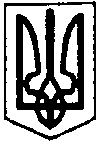                           ПЕРВОЗВАНІВСЬКА СІЛЬСЬКА РАДАКРОПИВНИЦЬКОГО РАЙОНУ КІРОВОГРАДСЬКОЇ ОБЛАСТІ                       ------------------ СЕСІЯ ВОСЬМОГО СКЛИКАННЯПРОЕКТ РІШЕННЯвід «  »              2019 року									    №  с. ПервозванівкаПро затвердження проекту землеустроющодо відведення земельної ділянки у власність(шляхом безоплатної передачі)Відповідно ст.ст.118,121 Земельного кодексу України, ст.30,50 Закону України «Про землеустрій», ст.24 Закону України «Про державний земельний кадастр», ст.26 Закону України «Про місцеве самоврядування в Україні», розглянувши проект землеустрою та заяву гр. Макарової Світлани Миколаївни від 25.11.2019 року, сільська радаВИРІШИЛА:1.Затвердити гр. Макаровій Світлані Миколаївні проект землеустрою щодо відведення земельної ділянки у разі зміни цільового призначення для ведення особистого селянського господарства, (код КВЦПЗ – 01.03.) у власність (шляхом безоплатної передачі) загальною площею 1,5000 га, у тому числі по угіддях: рілля – 1,5000 га із земель сільськогосподарського призначення, кадастровий номер земельної ділянки 3522586600:02:000:6009 за рахунок земель запасу, що перебувають у комунальній власності за межами населеного пункту на території Первозванівської сільської ради Кропивницького району, Кіровоградської області.  2.Передати гр. Макаровій Світлані Миколаївні земельну ділянку у разі зміни цільового призначення для ведення особистого селянського господарства, (код КВЦПЗ – 01.03.), у власність (шляхом безоплатної передачі) загальною площею 1,5000 га, у тому числі по угіддях: рілля – 1,5000 га із земель сільськогосподарського призначення, кадастровий номер земельної ділянки 3522586600:02:000:6009 за рахунок земель запасу, що перебувають у комунальній власності за межами населеного пункту на території Первозванівської сільської ради Кропивницького району, Кіровоградської області .  3.Здійснити державну реєстрацію права власності на земельну ділянку відповідно до вимог чинного законодавства.4.Землевпоряднику сільської ради внести необхідні зміни в земельно – облікові документи.5.Контроль за виконанням даного рішення покласти на постійну комісію сільської ради з питань земельних відносин, екології, містобудування та використання природних ресурсів. Сільський голова                                                             Прасковія МУДРАК                             ПЕРВОЗВАНІВСЬКА СІЛЬСЬКА РАДАКРОПИВНИЦЬКОГО РАЙОНУ  КІРОВОГРАДСЬКОЇ ОБЛАСТІ ___________ СЕСІЯ ВОСЬМОГО СКЛИКАННЯПРОЕКТ РІШЕННЯвід «  »             2019 року                                                                                №  с. ПервозванівкаПро затвердження проекту землеустроющодо відведення земельної ділянки у власністьВідповідно ст.ст.118,121 Земельного кодексу України, ст.30,50 Закону України «Про землеустрій», ст.24 Закону України «Про державний земельний кадастр», ст.26 Закону України «Про місцеве самоврядування в Україні», розглянувши проект землеустрою та заяву гр. Козирєва Олексія Вячеславовича від 21.11.2019 року, сільська радаВИРІШИЛА:1.Затвердити гр. Козирєву Олексію Вячеславовичу проект землеустрою щодо відведення земельної ділянки у власність (шляхом безоплатної передачі) загальною площею 2,0000 га, у тому числі по угіддях: рілля – 2,0000 га для ведення особистого селянського господарства (код КВЦПЗ – 01.03.) із земель сільськогосподарського призначення, кадастровий номер земельної ділянки 3522587600:02:000:2445 за рахунок земель запасу, що перебувають у комунальній власності за межами населеного пункту на території Первозванівської сільської ради Кропивницького району, Кіровоградської області .  2.Передати гр. Козирєву Олексію Вячеславовичу земельну ділянку у власність (шляхом безоплатної передачі) загальною площею 2,0000  га, у тому числі по угіддях: рілля – 2,0000 га для ведення особистого селянського господарства (код КВЦПЗ – 01.03.) із земель сільськогосподарського призначення, кадастровий номер земельної ділянки 3522587600:02:000:2445 за рахунок земель запасу, що перебувають у комунальній власності за межами населеного пункту на території Первозванівської сільської ради Кропивницького району, Кіровоградської області .   3.Здійснити державну реєстрацію права власності на земельну ділянку відповідно до вимог чинного законодавства.4.Землевпоряднику сільської ради внести необхідні зміни в земельно – облікові документи.5.Контроль за виконанням даного рішення покласти на постійну комісію сільської ради з питань земельних відносин, екології, містобудування та використання природних ресурсів. Сільський голова                                                      Прасковія МУДРАК                           ПЕРВОЗВАНІВСЬКА СІЛЬСЬКА РАДАКРОПИВНИЦЬКОГО РАЙОНУ КІРОВОГРАДСЬКОЇ ОБЛАСТІ ___________ СЕСІЯ ВОСЬМОГО СКЛИКАННЯПРОЕКТ РІШЕННЯвід «  »             2019 року                                                                                №  с. ПервозванівкаПро затвердження проекту землеустроющодо відведення земельної ділянки у власністьВідповідно ст.ст.118,121 Земельного кодексу України, ст.30,50 Закону України «Про землеустрій», ст.24 Закону України «Про державний земельний кадастр», ст.26 Закону України «Про місцеве самоврядування в Україні», розглянувши проект землеустрою та заяву гр. Голіка Василя Івановича від 21.11.2019 року, сільська радаВИРІШИЛА:1.Затвердити гр. Голіку Василю Івановичу проект землеустрою щодо відведення земельної ділянки у власність (шляхом безоплатної передачі) загальною площею 2,0000 га, у тому числі по угіддях: рілля – 2,0000 га для ведення особистого селянського господарства (код КВЦПЗ – 01.03.) із земель сільськогосподарського призначення, кадастровий номер земельної ділянки 3522587600:02:000:2442 за рахунок земель запасу, що перебувають у комунальній власності за межами населеного пункту на території Первозванівської сільської ради Кропивницького району, Кіровоградської області .  2.Передати гр. Голіку Василю Івановичу земельну ділянку у власність (шляхом безоплатної передачі)  загальною площею 2,0000  га, у тому числі по угіддях: рілля – 2,0000 га для ведення особистого селянського господарства (код КВЦПЗ – 01.03) із земель сільськогосподарського призначення, кадастровий номер земельної ділянки 3522587600:02:000:2442 за рахунок земель запасу, що перебувають у комунальній власності за межами населеного пункту на території Первозванівської сільської ради Кропивницького району, Кіровоградської області .   3.Здійснити державну реєстрацію права власності на земельну ділянку відповідно до вимог чинного законодавства.4.Землевпоряднику сільської ради внести необхідні зміни в земельно – облікові документи.5.Контроль за виконанням даного рішення покласти на постійну комісію сільської ради з питань земельних відносин, екології, містобудування та використання природних ресурсів. Сільський голова                                                               Прасковія МУДРАКПЕРВОЗВАНІВСЬКА СІЛЬСЬКА РАДАКРОПИВНИЦЬКОГО РАЙОНУ  КІРОВОГРАДСЬКОЇ ОБЛАСТІ ___________ СЕСІЯ ВОСЬМОГО СКЛИКАННЯПРОЕКТ РІШЕННЯвід «  »             2019 року                                                                                №  с. ПервозванівкаПро затвердження проекту землеустроющодо відведення земельної ділянки у власністьВідповідно ст.ст.118,121 Земельного кодексу України, ст.30,50 Закону України «Про землеустрій», ст.24 Закону України «Про державний земельний кадастр», ст.26 Закону України «Про місцеве самоврядування в Україні», розглянувши проект землеустрою та заяву гр.  Селіщева Валентина Юрійовича від 21.11.2019 року, сільська радаВИРІШИЛА:1.Затвердити гр. Селіщеву Валентину Юрійовичу проект землеустрою щодо відведення земельної ділянки у власність (шляхом безоплатної передачі) загальною площею 2,0000 га, у тому числі по угіддях: рілля – 2,0000 га для ведення особистого селянського господарства (код КВЦПЗ – 01.03).із земель сільськогосподарського призначення, кадастровий номер земельної ділянки 3522587600:02:000:2441 за рахунок земель запасу, що перебувають у комунальній власності за межами населеного пункту на території Первозванівської сільської ради Кропивницького району, Кіровоградської області.  2.Передати гр. Селіщеву Валентину Юрійовичу земельну ділянку у власність (шляхом безоплатної передачі) загальною площею 2,0000 га, у тому числі по угіддях: рілля – 2,0000 га для ведення особистого селянського господарства (код КВЦПЗ – 01.03.) із земель сільськогосподарського призначення, кадастровий номер земельної ділянки 3522587600:02:000:2441, , за рахунок земель запасу, що перебувають у комунальній власності за межами населеного пункту на території Первозванівської сільської ради Кропивницького району, Кіровоградської області   3.Здійснити державну реєстрацію права власності на земельну ділянку відповідно до вимог чинного законодавства.4.Землевпоряднику сільської ради внести необхідні зміни в земельно – облікові документи.5.Контроль за виконанням даного рішення покласти на постійну комісію сільської ради з питань земельних відносин, екології, містобудування та використання природних ресурсів. Сільський голова                                                              Прасковія МУДРАК                             ПЕРВОЗВАНІВСЬКА СІЛЬСЬКА РАДАКРОПИВНИЦЬКОГО РАЙОНУ КІРОВОГРАДСЬКОЇ ОБЛАСТІ ___________ СЕСІЯ ВОСЬМОГО СКЛИКАННЯПРОЕКТ РІШЕННЯвід «  »             2019 року                                                                                №  с. ПервозванівкаПро затвердження проекту землеустроющодо відведення земельної ділянки у власністьВідповідно ст.ст.118,121 Земельного кодексу України, ст.30,50 Закону України «Про землеустрій», ст.24 Закону України «Про державний земельний кадастр», ст.26 Закону України «Про місцеве самоврядування в Україні», розглянувши проект землеустрою та заяву гр. Гаркуші Сергія Петровича від 21.11.2019 року, сільська радаВИРІШИЛА:1.Затвердити гр. Гаркуші Сергію Петровичу проект землеустрою щодо відведення земельної ділянки у власність загальною площею 2,0000 га, у тому числі по угіддях: рілля – 2,0000 га для ведення особистого селянського господарства (код КВЦПЗ – 01.03.) із земель сільськогосподарського призначення, кадастровий номер земельної ділянки 3522587600:02:000:2446 за рахунок земель запасу, що перебувають у комунальній власності за межами населеного пункту на території Первозванівської сільської ради Кропивницького району, Кіровоградської області .  2.Передати гр. Гаркуші Сергію Петровичу земельну ділянку у власність загальною площею 2,0000 га, у тому числі по угіддях: рілля – 2,0000 га для ведення особистого селянського господарства (код КВЦПЗ – 01.03.) із земель сільськогосподарського призначення, кадастровий номер земельної ділянки 3522587600:02:000:2446 за рахунок земель запасу, що перебувають у комунальній власності за межами населеного пункту на території Первозванівської сільської ради Кропивницького району, Кіровоградської області .  3.Здійснити державну реєстрацію права власності на земельну ділянку відповідно до вимог чинного законодавства.4.Землевпоряднику сільської ради внести необхідні зміни в земельно – облікові документи.        5.Контроль за виконанням даного рішення покласти на постійну комісію сільської ради з питань земельних відносин, екології, містобудування та використання природних ресурсів. Сільський голова                                                               Прасковія МУДРАК                             ПЕРВОЗВАНІВСЬКА СІЛЬСЬКА РАДАКРОПИВНИЦЬКОГО РАЙОНУ КІРОВОГРАДСЬКОЇ ОБЛАСТІ ___________ СЕСІЯ ВОСЬМОГО СКЛИКАННЯПРОЕКТ РІШЕННЯвід «  »             2019 року                                                                                №  с. ПервозванівкаПро затвердження проекту землеустроющодо відведення земельної ділянки у власністьВідповідно ст.ст.118,121 Земельного кодексу України, ст.30,50 Закону України «Про землеустрій», ст.24 Закону України «Про державний земельний кадастр», ст.26 Закону України «Про місцеве самоврядування в Україні», розглянувши проект землеустрою та заяву гр. Гуржій Інни Сергіївни від 21.11.2019 року, сільська радаВИРІШИЛА:1.Затвердити гр. Гуржій Інні Сергіївні проект землеустрою щодо відведення земельної ділянки у власність загальною площею 2,0000 га, у тому числі по угіддях: рілля – 2,0000 га для ведення особистого селянського господарства (код КВЦПЗ – 01.03.) із земель сільськогосподарського призначення, кадастровий номер земельної ділянки 3522587600:02:000:2447 за рахунок земель запасу, що перебувають у комунальній власності за межами населеного пункту на території Первозванівської сільської ради Кропивницького району, Кіровоградської області .  2.Передати гр. Гуржій Інні Сергіївні земельну ділянку у власність загальною площею 2,0000 га, у тому числі по угіддях: рілля – 2,0000 га для ведення особистого селянського господарства (код КВЦПЗ – 01.03.) із земель сільськогосподарського призначення, кадастровий номер земельної ділянки 3522587600:02:000:2447 за рахунок земель запасу, що перебувають у комунальній власності на території Первозванівської сільської ради Кропивницького району, Кіровоградської області .  3.Здійснити державну реєстрацію права власності на земельну ділянку відповідно до вимог чинного законодавства.4.Землевпоряднику сільської ради внести необхідні зміни в земельно – облікові документи.         5.Контроль за виконанням даного рішення покласти на постійну комісію сільської ради з питань земельних відносин, екології, містобудування та використання природних ресурсів. Сільський голова                                                              Прасковія МУДРАК                                   ПЕРВОЗВАНІВСЬКА СІЛЬСЬКА РАДАКРОПИВНИЦЬКОГО РАЙОНУ КІРОВОГРАДСЬКОЇ ОБЛАСТІ ___________ СЕСІЯ ВОСЬМОГО СКЛИКАННЯПРОЕКТ РІШЕННЯвід «  »             2019 року                                                                                №  с. ПервозванівкаПро затвердження проекту землеустроющодо відведення земельної ділянки у власністьВідповідно ст.ст.118,121 Земельного кодексу України, ст.30,50 Закону України «Про землеустрій», ст.24 Закону України «Про державний земельний кадастр», ст.26 Закону України «Про місцеве самоврядування в Україні», розглянувши проект землеустрою та заяву гр. Стрелець Віктора Миколайовича від 21.11.2019 року, сільська радаВИРІШИЛА:1.Затвердити гр. Стрелець Віктору Миколайовичу проект землеустрою щодо відведення земельної ділянки у власність загальною площею 2,0000 га, у тому числі по угіддях: рілля – 2,0000 га для ведення особистого селянського господарства (код КВЦПЗ – 01.03.) із земель сільськогосподарського призначення, кадастровий номер земельної ділянки 3522587600:02:000:2444 за рахунок земель запасу, що перебувають у комунальній власності за межами населеного пункту на території Первозванівської сільської ради Кропивницького району, Кіровоградської області.  2.Передати гр. Стрелець Віктору Миколайовичу земельну ділянку у власність загальною площею 2,0000 га, у тому числі по угіддях: рілля – 2,0000 га для ведення особистого селянського господарства (код КВЦПЗ – 01.03.) із земель сільськогосподарського призначення, кадастровий номер земельної ділянки 3522587600:02:000:2444 за рахунок земель запасу, що перебувають у комунальній власності за межами населеного пункту на території Первозванівської сільської ради Кропивницького району, Кіровоградської області.  3.Здійснити державну реєстрацію права власності на земельну ділянку відповідно до вимог чинного законодавства.4.Землевпоряднику сільської ради внести необхідні зміни в земельно – облікові документи.5.Контроль за виконанням даного рішення покласти на постійну комісію сільської ради з питань земельних відносин, екології, містобудування та використання природних ресурсів. Сільський голова                                                              Прасковія МУДРАК                            ПЕРВОЗВАНІВСЬКА СІЛЬСЬКА РАДАКРОПИВНИЦЬКОГО РАЙОНУ КІРОВОГРАДСЬКОЇ ОБЛАСТІ ___________ СЕСІЯ ВОСЬМОГО СКЛИКАННЯПРОЕКТ РІШЕННЯвід «  »             2019 року                                                                                №  с. ПервозванівкаПро затвердження проекту землеустроющодо відведення земельної ділянки у власністьВідповідно ст.ст.118,121 Земельного кодексу України, ст.30,50 Закону України «Про землеустрій», ст.24 Закону України «Про державний земельний кадастр», ст.26 Закону України «Про місцеве самоврядування в Україні», розглянувши проект землеустрою та заяву гр. Місюри Руслана Юрійовича від 21.11.2019 року, сільська радаВИРІШИЛА:1.Затвердити гр. Місюрі Руслану Юрійовичу проект землеустрою щодо відведення земельної ділянки у власність загальною площею 2,0000 га, у тому числі по угіддях: рілля – 2,0000 га для ведення особистого селянського господарства (код КВЦПЗ – 01.03.) із земель сільськогосподарського призначення, кадастровий номер земельної ділянки 3522587600:02:000:2448 за рахунок земель запасу, що перебувають у комунальній власності за межами населеного пункту на території Первозванівської сільської ради Кропивницького району, Кіровоградської області пункту.  2.Передати гр. Місюрі Руслану Юрійовичу  земельну ділянку у власність загальною площею 2,00 га, у тому числі по угіддях: рілля – 2,0000 га для ведення особистого селянського господарства (код КВЦПЗ – 01.03.) із земель сільськогосподарського призначення, кадастровий номер земельної ділянки 3522587600:02:000:2448 за рахунок земель запасу, що перебувають у комунальній власності за межами населеного пункту на території Первозванівської сільської ради Кропивницького району, Кіровоградської області.  3.Здійснити державну реєстрацію права власності на земельну ділянку відповідно до вимог чинного законодавства.4.Землевпоряднику сільської ради внести необхідні зміни в земельно – облікові документи.        5.Контроль за виконанням даного рішення покласти на постійну комісію сільської ради з питань земельних відносин, екології, містобудування та використання природних ресурсів. Сільський голова                                                               Прасковія МУДРАК                             ПЕРВОЗВАНІВСЬКА СІЛЬСЬКА РАДАКРОПИВНИЦЬКОГО РАЙОНУ КІРОВОГРАДСЬКОЇ ОБЛАСТІ ___________ СЕСІЯ ВОСЬМОГО СКЛИКАННЯПРОЕКТ РІШЕННЯвід «  »             2019 року                                                                                №  с. ПервозванівкаПро затвердження проекту землеустроющодо відведення земельної ділянки у власністьВідповідно ст.ст.118,121 Земельного кодексу України, ст.30,50 Закону України «Про землеустрій», ст.24 Закону України «Про державний земельний кадастр», ст.26 Закону України «Про місцеве самоврядування в Україні», розглянувши проект землеустрою та заяву гр. Гордового Максима Анатолійовича від 21.11.2019 року, сільська радаВИРІШИЛА:1.Затвердити гр. Гордовому Максиму Анатолійовичу проект землеустрою щодо відведення земельної ділянки у власність загальною площею 2,0000 га, у тому числі по угіддях: рілля – 2,0000 га для ведення особистого селянського господарства (код КВЦПЗ – 01.03.) із земель сільськогосподарського призначення, кадастровий номер земельної ділянки 3522587600:02:000:2438 за рахунок земель запасу, що перебувають у комунальній власності за межами населеного пункту на території Первозванівської сільської ради Кропивницького району, Кіровоградської області .  2.Передати гр. Гордовому Максиму Анатолійовичу земельну ділянку у власність загальною площею 2,0000 га, у тому числі по угіддях: рілля – 2,0000 га для ведення особистого селянського господарства (код КВЦПЗ – 01.03.) із земель сільськогосподарського призначення, кадастровий номер земельної ділянки 3522587600:02:000:2438 за рахунок земель запасу, що перебувають у комунальній власності за межами населеного пункту на території Первозванівської сільської ради Кропивницького району, Кіровоградської області .   3.Здійснити державну реєстрацію права власності на земельну ділянку відповідно до вимог чинного законодавства.4.Землевпоряднику сільської ради внести необхідні зміни в земельно – облікові документи.5.Контроль за виконанням даного рішення покласти на постійну комісію сільської ради з питань земельних відносин, екології, містобудування та використання природних ресурсів. Сільський голова                                                          Прасковія МУДРАК                        ПЕРВОЗВАНІВСЬКА СІЛЬСЬКА РАДАКРОПИВНИЦЬКОГО РАЙОНУ КІРОВОГРАДСЬКОЇ ОБЛАСТІ ___________ СЕСІЯ ВОСЬМОГО СКЛИКАННЯПРОЕКТ РІШЕННЯві «  »             2019 року                                                                                №  с. ПервозванівкаПро затвердження проекту землеустроющодо відведення земельної ділянки у власністьВідповідно ст.ст.118,121 Земельного кодексу України, ст.30,50 Закону України «Про землеустрій», ст.24 Закону України «Про державний земельний кадастр», ст.26 Закону України «Про місцеве самоврядування в Україні», розглянувши проект землеустрою та заяву гр. Полівцевої Інни Борисівни від 21.11.2019 року, сільська радаВИРІШИЛА:1.Затвердити гр. Полівцевій Інні Борисівні проект землеустрою щодо відведення земельної ділянки у власність загальною площею 2,0000 га, у тому числі по угіддях: рілля – 2,0000 га для ведення особистого селянського господарства (код КВЦПЗ – 01.03.) із земель сільськогосподарського призначення, кадастровий номер земельної ділянки 3522587600:02:000:2439 за рахунок земель запасу, що перебувають у комунальній власності за межами населеного пунктуна території Первозванівської сільської ради Кропивницького району, Кіровоградської області.  2.Передати гр. Полівцевій Інні Борисівні земельну ділянку у власність загальною площею 2,0000 га, у тому числі по угіддях: рілля – 2,0000 га для ведення особистого селянського господарства (код КВЦПЗ – 01.03.) із земель сільськогосподарського призначення, кадастровий номер земельної ділянки 3522587600:02:000:2439 за рахунок земель запасу, що перебувають у комунальній власності за межами населеного пункту на території Первозванівської сільської ради Кропивницького району, Кіровоградської області.  3.Здійснити державну реєстрацію права власності на земельну ділянку відповідно до вимог чинного законодавства.4.Землевпоряднику сільської ради внести необхідні зміни в земельно – облікові документи.5.Контроль за виконанням даного рішення покласти на постійну комісію сільської ради з питань земельних відносин, екології, містобудування та використання природних ресурсів. Сільський голова                                                               Прасковія МУДРАК                                    ПЕРВОЗВАНІВСЬКА СІЛЬСЬКА РАДАКРОПИВНИЦЬКОГО РАЙОНУ КІРОВОГРАДСЬКОЇ ОБЛАСТІ ___________ СЕСІЯ ВОСЬМОГО СКЛИКАННЯПРОЕКТ РІШЕННЯвід «  »             2019 року                                                                                №  с. ПервозванівкаПро затвердження проекту землеустроющодо відведення земельної ділянки у власністьВідповідно ст.ст.118,121 Земельного кодексу України, ст.30,50 Закону України «Про землеустрій», ст.24 Закону України «Про державний земельний кадастр», ст.26 Закону України «Про місцеве самоврядування в Україні», розглянувши проект землеустрою та заяву гр. Кирилова Анатолія Анатолійовича від 21.11.2019 року, сільська радаВИРІШИЛА:1.Затвердити гр. Кирилову Анатолію Анатолійовичу проект землеустрою щодо відведення земельної ділянки у власність загальною площею 2,0000 га, у тому числі по угіддях: рілля – 2,0000 га для ведення особистого селянського господарства (код КВЦПЗ – 01.03.) із земель сільськогосподарського призначення, кадастровий номер земельної ділянки 3522587600:02:000:2443 за рахунок земель запасу, що перебувають у комунальній власності за межами населеного пункту на території Первозванівської сільської ради Кропивницького району, Кіровоградської області .  2.Передати гр. Кирилову Анатолію Анатолійовичу земельну ділянку у власність загальною площею 2,0000 га, у тому числі по угіддях: рілля – 2,0000 га для ведення особистого селянського господарства (код КВЦПЗ – 01.03.) із земель сільськогосподарського призначення, кадастровий номер земельної ділянки 3522587600:02:000:2443 за рахунок земель запасу, що перебувають у комунальній власності за межами населеного пункту на території Первозванівської сільської ради Кропивницького району, Кіровоградської області .   3.Здійснити державну реєстрацію права власності на земельну ділянку відповідно до вимог чинного законодавства.4.Землевпоряднику сільської ради внести необхідні зміни в земельно – облікові документи.5.Контроль за виконанням даного рішення покласти на постійну комісію сільської ради з питань земельних відносин, екології, містобудування та використання природних ресурсів. Сільський голова                                                               Прасковія МУДРАК                                ПЕРВОЗВАНІВСЬКА СІЛЬСЬКА РАДАКРОПИВНИЦЬКОГО РАЙОНУ КІРОВОГРАДСЬКОЇ ОБЛАСТІ                       ------------------ СЕСІЯ ВОСЬМОГО СКЛИКАННЯПРОЕКТ РІШЕННЯвід «  »              2019 року									    №  с. ПервозванівкаПро затвердження проекту землеустроющодо відведення земельної ділянки у власністьКеруючись п. 34 ч.1 ст.26 Закону України «Про місцеве самоврядування в Україні» ст.12, 122 Земельного кодексу України та заслухавши заяву гр. Черних Сергія Сергійовича від 27.11.2019року, сільська радаВИРІШИЛА:1.Затвердити гр. Черних Сергію Сергійовичу проект землеустрою щодо відведення земельної ділянки у власність (шляхом безоплатної передачі) загальною площею 0,2500 га, у тому числі по угіддях: 0,2500 га під одно- і двоповерховою житловою забудовою, для будівництва і обслуговування житлового будинку, господарських будівель і споруд (присадибна ділянка) (код КВЦПЗ – 02.01.), кадастровий номер земельної ділянки 3522586600:53:000:0030, із земель житлової та громадської забудови за рахунок земель запасу, що перебувають у комунальній власності за адресою: вул. Миру, 6-а с. Попівка Кропивницького району, Кіровоградської області.2.Передати гр. Черних Сергію Сергійовичу земельну ділянку у власність загальною площею 0,2500 га у тому числі по угіддях: 0,2500 га під одно- і двоповерховою житловою забудовою, для будівництва і обслуговування житлового будинку, господарських будівель і споруд (присадибна ділянка) (код КВЦПЗ – 02.01.), кадастровий номер земельної ділянки 3522586600:53:000:0030, із земель житлової та громадської забудови за рахунок земель запасу, що перебувають у комунальній власності за адресою: вул. Миру, 6-а с. Попівка Кропивницького району, Кіровоградської області.3.Здійснити державну реєстрацію права власності на земельну ділянку відповідно до вимог чинного законодавства.4.Землевпоряднику сільської ради внести необхідні зміни в земельно – облікові документи.5.Контроль за виконанням даного рішення покласти на постійну комісію сільської ради з питань земельних відносин, екології, містобудування та використання природних ресурсів.Сільський голова                                                            Прасковія МУДРАК                                ПЕРВОЗВАНІВСЬКА СІЛЬСЬКА РАДАКРОПИВНИЦЬКОГО РАЙОНУ КІРОВОГРАДСЬКОЇ ОБЛАСТІ                       ------------------ СЕСІЯ ВОСЬМОГО СКЛИКАННЯПРОЕКТ РІШЕННЯвід «  »              2019 року									    №  с. ПервозванівкаПро затвердження проекту землеустрою щодо відведення земельної ділянки у власність для індивідуального садівництваКеруючись п. 34 ч.1 ст.26 Закону України «Про місцеве самоврядування в Україні» ст.12, 122 Земельного кодексу України та заслухавши заяву гр.   Черних Сергія Сергійовича від 27.11.2019року, сільська радаВИРІШИЛА:1.Затвердити гр. Черних Сергію Сергійовичу проект землеустрою щодо відведення земельної ділянки у власність для індивідуального садівництва (код КВЦПЗ-01.05), загальною площею 0,0932 га, кадастровий номер 3522586600:53:000:0029, за рахунок земель сільськогосподарського призначення, що перебувають у запасі комунальної власності за адресою: вул. Миру, 6-а с. Попівка Кропивницького району, Кіровоградської області.2.Передати гр. Черних Сергію Сергійовичу безоплатно у власність земельну ділянку із цільовим призначенням для індивідуального садівництва, загальною площею 0,0932 га, кадастровий номер 3522586600:53:000:0029, за рахунок земель сільськогосподарського призначення, що перебувають у запасі комунальної власності за адресою: вул. Миру, 6-а с. Попівка Кропивницького району, Кіровоградської області.3.Здійснити державну реєстрацію права власності на земельну ділянку відповідно до вимог чинного законодавства.4.Землевпоряднику сільської ради внести необхідні зміни в земельно – облікові документи.5.Контроль за виконанням даного рішення покласти на постійну комісію сільської ради з питань земельних відносин, екології, містобудування та використання природних ресурсів.Сільський голова                                                             Прасковія МУДРАК                           ПЕРВОЗВАНІВСЬКА СІЛЬСЬКА РАДАКРОПИВНИЦЬКОГО РАЙОНУ КІРОВОГРАДСЬКОЇ ОБЛАСТІ    ___________________ СЕСІЯ ВОСЬМОГО СКЛИКАННЯПРОЕКТ РІШЕННЯвід «  »              2019 року									    №  с. ПервозванівкаПро затвердження проекту землеустроющодо відведення земельної ділянки у власністьКеруючись п. 34 ч.1 ст.26 Закону України «Про місцеве самоврядування в Україні» ст.12, 122 Земельного кодексу України та заслухавши заяву гр. Гучок Ніни Михайлівни від 16.05.2019року, сільська радаВИРІШИЛА:1.Затвердити гр. Гучок Ніні Михайлівні проект землеустрою щодо відведення земельної ділянки у власність (шляхом безоплатної передачі) загальною площею 0,1840 га, у тому числі по угіддях: 0,1840 га – для будівництва і обслуговування житлового будинку, господарських будівель і споруд (присадибна ділянка), (код КВЦПЗ – 02.01) кадастровий номер земельної ділянки 3522586600:55:000:0523 за рахунок земель житлової та громадської забудови, що перебувають у комунальній власності за адресою:   вул. Горіхова, 42. с. Сонячне, Кропивницький район Кіровоградська область2.Передати гр. Гучок Ніні Михайлівні земельну ділянку у власність загальною площею 0,1840 га у тому числі по угіддях: 0,1840 га для будівництва і обслуговування житлового будинку, господарських будівель і споруд (присадибна ділянка), (код КВЦПЗ – 02.01.), кадастровий номер земельної ділянки 3522586600:55:000:0523 за рахунок земель житлової та громадської забудови що перебувають у комунальній власності за адресою: . вул. Горіхова, 42. с. Сонячне, Кропивницький район Кіровоградська область3.Здійснити державну реєстрацію права власності на земельну ділянку відповідно до вимог чинного законодавства.4.Землевпоряднику сільської ради внести необхідні зміни в земельно – облікові документи.5.Контроль за виконанням даного рішення покласти на постійну комісію сільської ради з питань земельних відносин, екології, містобудування та використання природних ресурсів. Сільський голова                                                               Прасковія МУДРАК